ПРОЕКТ ОРГАНИЗАЦИИ И ЗАСТРОЙКИтерритории дачного некоммерческого партнерства"Клубный поселок Колтуши",расположенной на участке с кадастровыми номерами: 47:09:0115001:468, 47:09:0115001:457, 47:09:0115001:468479, 47:09:0115001:483, 47:09:0115001:481, 47:09:0115001:458, 47:09:0115001:459, 47:09:0115001:468479, 47:09:0115001:483, 47:09:0115001:481, 47:09:0115001:480, 47:09:0115001:474, 47:09:0115001:468479, 47:09:0115001:483, 47:09:0115001:481, 47:09:0115001:492, 47:09:0115001:509, 47:09:0115001:468479, 47:09:0115001:483, 47:09:0115001:481, 47:09:0115001:506, 47:09:0115001:495, 47:09:0115001:468479, 47:09:0115001:483, 47:09:0115001:481, 47:09:0115001:500, 47:09:0115001:494, 47:09:0115001:468479, 47:09:0115001:483, 47:09:0115001:481, 47:09:0115001:491, 47:09:0115001:488, 47:09:0115001:468479, 47:09:0115001:483, 47:09:0115001:481, 47:09:0115001:486, 47:09:0115001:473, 47:09:0115001:468479, 47:09:0115001:483, 47:09:0115001:481, 47:09:0115001:476, 47:09:0115001:465, 47:09:0115001:468479, 47:09:0115001:483, 47:09:0115001:481, 47:09:0115001:510, 47:09:0115001:489, 47:09:0115001:468479, 47:09:0115001:483, 47:09:0115001:481, 47:09:0115001:467, 47:09:0115001:482, 47:09:0115001:468479, 47:09:0115001:483, 47:09:0115001:481, 47:09:0115001:487, 47:09:0115001:478 по адресу : Ленинградская область, Всеволожский муниципальный район, МО "Колтушское сельское поселение", массив Аро. ТОМ 2ГРАФИЧЕСКИЕ МАТЕРИАЛЫ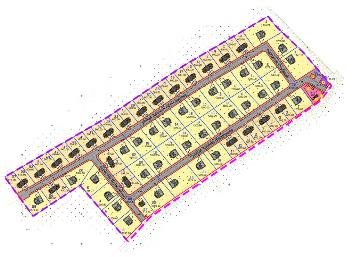 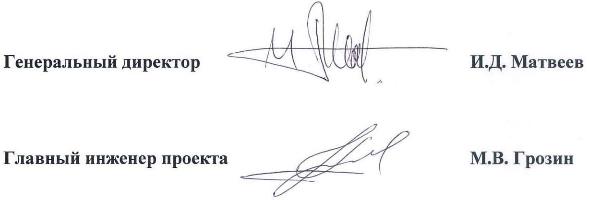 г. Санкт-Петербург2014 годСОСТАВ  ПРОЕКТАСОСТАВ  ГРАФИЧЕСКИХ  МАТЕРИАЛОВ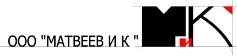 свидетельство о допуске к проектным работам № 0024/1-2012/624-7801365694-П-73 от 25.10.2012 годаСРО Некоммерческое Партнерство «Гильдия архитекторов и инженеров Петербурга»свидетельство о допуске к проектным работам № 0024/1-2012/624-7801365694-П-73 от 25.10.2012 годаСРО Некоммерческое Партнерство «Гильдия архитекторов и инженеров Петербурга»№№томовНаименование1Пояснительная записка1Пояснительная записка2Графические материалы№№листовНаименование1Ситуационный план1Ситуационный план2Схема современного использования территории (опорный план)3Генеральный план застройки территории4Чертеж перенесения проекта на местность5Схема вертикальной планировки территории6Сводный план инженерных сетей